История Адама: Первый человек (часть 1 из 5)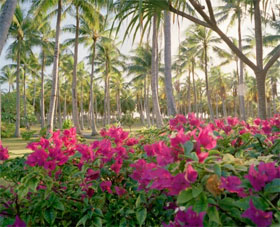 История создания пророка Адама присутствует в божественных Писаниях иудеев, христиан и мусульман. Описание сотворения примерно одинаково в иудейских и  христианских источниках. Согласно Книге Бытия, Адам был создан из «праха земного», Талмуд же утверждает, что Господь вымесил тело Адама из грязи. Исламская версия сотворении Адама отличается от христианской и иудейской. В ней мы можем найти много поразительных деталей. Господь говорит в Коране:«Вот твой Господь сказал ангелам: «Я установлю на земле наместника». Они сказали: «Неужели Ты поселишь там того, кто будет распространять нечестие и проливать кровь, тогда как мы прославляем Тебя хвалой и освящаем Тебя?» Он сказал: «Воистину, Я знаю то, чего вы не знаете» (Коран 2:30)Так начинается рассказ об Адаме – первом человеке на Земле.  По велению Господа ангелы спустились на землю, чтобы собрать все виды почвы, существующие на ней: красной, белой, коричневой, черной; мягкой и податливой, твердой и песчаной… Затем из горсти собранной почвы Господь сотворил Адама. Его потомкам было суждено стать такими же разновидными, как горстка почвы со всех уголков света, из которой был создан их предок: с разной внешностью и качествами.Почва или Глина?В Коране почва, из которой был создан Адам, имеет множество названий. Это в какой-то степени помогает нам представить процесс его сотворения. Для каждого этапа используется отдельное название почвы. То, что ангелы собирали по всей Земле, названо почвой, иногда Господь называет это глиной. После смешивания с водой глина или почва превращается в грязь. Затем оставленная сохнуть материя получает название «вязкой» глины. По прошествии некоторого времени она темнеет и источает запах – черная гладкая глина. Именно из этого вещества Господь сформировал тело Адама. Его бездушное тело сохло еще некоторое время и превратилось в то, что известно в Коране как «звучащая глина». Адам был создан из вещества, близкого к гончарной глине, которая звенит при легком постукивании.Первый человек удостоен честиГосподь сообщил Своим ангелам:«Вот твой Господь сказал ангелам: «Я создам человека из глины. Когда же Я придам ему соразмерный облик и вдохну в него от Моего духа, то падите перед ним ниц» (Коран 37:71-72)Господь оказал великий почет Адаму – первому человеку. Он вдохнул в него от Своего духа, придал ему облик Своими руками и повелел ангелам пасть ниц перед ним. Господь приказал ангелам:«…Потом Мы сказали ангелам: «Падите ниц перед Адамом!» Они пали ниц, и только Иблис (сатана) не был в числе поклонившихся» (Коран 7:11)Поскольку поклонение может быть обращено только Всевышнему, это падение ниц было знаком почтения и уважения. Как только душа вошла в тело Адама, он чихнул и произнес «хвала Аллаху». В ответ Господь наделил его Своей Милостью. Хотя это сообщение не приходит в Коране и достоверных хадисах пророка Мухаммада, да благословит его Аллах и приветствует, оно упоминается в некоторых комментариях к Корану. Так, в первые же секунды своей жизни Адам был признан почтенным созданием, одаренным беспредельной милостью Господа.По преданию пророка Мухаммада, да благословит его Аллах и приветствует, Господь сотворил Адама подобным Себе. Но это ни в коем случае не означает, что Адам выглядит как Господь. Ведь Он уникален во всем. Из этого предания мы понимаем, что Всевышний наделил Адама некоторыми из своих качеств: милосердие, любовь, свобода воли… Хотя, милосердие (как и другие качества) первого человека (и людей в общем)никогда даже близко не подойдут к милосердию Всевышнего.Первое приветствиеПо наставлению Господа Адам поприветствовал сидевших рядом ангелов словами «Ассаляму алейкум» (Мир вам). Ангелы ответили: «И тебе мир и милость и благословение Аллаха». С этого дня подчиненные Всевышнего приветствуют друг друга именно таким образом. С момента создания Адама, нам, его потомкам, было поручено распространять мир.Адам, проявляющий заботуГосподь сообщил людям, что создал их только для поклонения. Все в этом мире сотворено для Адама и его потомков, чтобы облегчить им поклонение Всевышнему и познание Его. Господь по Своей Безграничной Мудрости доверил Адаму (а впоследствии и всему человечеству) заботу о Земле и научил всему необходимому:«Он научил Адама всевозможным именам» (Коран 2:31)Господь дал Адаму возможность назвать имена всего, существующего на Земле. Обучил его языку, речи, общению. Господь вложил в него неутолимую потребность и любовь к познанию. Когда Адам узнал название и предназначение всего, Всевышний сказал ангелам:«Назовите мне их имена, если вы говорите правду». Они ответили: «Пречист Ты! Мы знаем только то, чему Ты научил нас. Воистину, Ты – Знающий, Мудрый» (Коран 2:31-32)Господь обратился к Адаму со словами:«…О Адам! Поведай им об их именах». Когда Адам поведал им об их именах, Он сказал: «Разве Я не говорил вам, что знаю сокровенное на небесах и земле, и знаю, что вы совершаете открыто и что вы утаиваете?» (Коран 2:33)Адам пытался заговорить с ангелами, но они были слишком заняты поклонением. Господь не дал им какого-то особого знания или свободу воли, единственная цель их существования – поклонение и служение Всевышнему. В отличие от них Адам мог размышлять, делать выбор, давать названия различным предметам и определять их предназначение. Это помогло подготовить Адама к его предстоящей миссии на Земле. Итак, Адам узнал имена всего, но в садах Рая он был один, пока однажды утром не проснулся и увидел взирающую на него женщину.2. Сотворение Евы и роль СатаныАдам открыл глаза и увидел прекрасное лицо женщины, взирающей на него. Он удивился и спросил, для чего Господь создал ее. Ева ответила: чтобы скрасить одиночество Адама и привнести спокойствие в его жизнь. Ангелы спросили Адама: «Кто это?» (ведь им было известно, что Адам обладает знанием, недоступным для них и необходимым для проживания на Земле). Адам ответил: «Это – Ева».Ева (Хава на арабском) имеет корень «хай» – живой. Русский вариант – Ева – также происходит от древнееврейского имени Хавва, что означает «жизнь, живая». Женщина была частью Адама, а он – живым существом. Так появилось имя Евы.И христианские, и иудейские источники сходятся на том, что Господь создал Еву из ребра Адама, хотя согласно еврейским традициям, иногда словоребро используется в значении бок.«О люди! Бойтесь вашего Господа, Который сотворил вас из одного человека, сотворил из него пару ему и расселил много мужчин и женщин» (Коран 4:1).Как рассказывают хадисы пророка Мухаммада, да благословит его Аллах и приветствует, пока Адам спал, Господь создал Еву из левого, самого короткого ребра. Через некоторое время кость была облечена плотью. Рассказывая историю сотворения Евы из ребра, пророк Мухаммад, да благословит его Аллах и приветствует, подчеркивал важность бережного отношения к женщине:«Обращайтесь с женщинами хорошо, поскольку женщина создана из ребра, а самая изогнутая часть ребра — верхняя, поэтому, если вы попытаетесь выпрямить его, оно сломается; но если вы оставите его таким, как есть, оно так и будет изогнутым. Поэтому обращайтесь с женщинами хорошо» (Сахих аль-Бухари).Жизнь в РаюВ садах Рая Адам и Ева обитали в полном спокойствии. Здесь нет расхождения между иудеями, христианами и мусульманам. Согласно исламу, весь Рай был в их распоряжении. Господь сказал Адаму:«О Адам! Поселись в Раю вместе со своей супругой.Ешьте там вволю, где пожелаете…» (Коран 2:35).Коран не раскрывает точное место расположения Рая, однако толкователи единогласно считают, что он не на Земле, и что знание о местонахождении не столь важно для человека. Важно то, чтобы произошедшее там послужило людям уроком.Всевышний Аллах продолжает:«…но не приближайтесь вот к этому дереву, а не то окажетесь в числе нечестивцев» (Коран 2:35).В Коране не встретишь описания того дерева, ведь знание о нем не несет ни малейшей пользы. Все, что имеет значение – это спокойная жизнь Адама и Евы в раю и запрет приближаться к дереву. Но о человеческой слабости ведал Сатана и с нетерпением ожидал возможности ею  воспользоваться.Кто такой ИблисИблис (Сатана) – один из джиннов. Господь создал их из огня. Джинны не похожи ни на людей, ни на ангелов. Тем не менее, как и люди, они способны размышлять и делать выбор между добром и злом. Мир джиннов существовал задолго до сотворения Адама, а Иблис был самым праведным из них. Настолько праведным, что занимал высокое положение среди ангелов.«Все ангелы до единого пали ниц, за исключением Иблиса, который отказался быть в числе павших ниц.Аллах сказал: «О Иблис! Почему ты не в числе павших ниц?» Он сказал: «Не подобает мне падать ниц перед человеком, которого Ты сотворил из сухой звонкой глины, полученной из видоизмененной грязи». Он сказал: «Изыди отсюда. Отныне ты изгнан и побиваем. И проклятие пребудет над тобой до Дня воздаяния» (Коран 15:30-35).Роль ИблисаТам, в Раю, Иблис поклялся сбить с прямого пути Адама с Евой, а также их потомков. Сказал Иблис:«За то, что Ты совратил меня, я непременно засяду против них на Твоем прямом пути. А затем я буду подходить к ним спереди и сзади, справа и слева, и Ты не найдешь большинство из них благодарными» (Коран 7:16-17).Надменный Иблис посчитал себя лучше Адама и всех людей. Он знал, в чем заключается человеческая слабость. Его коварство и хитрость умело направляли человеческие желания в нужное Иблису русло. Иблис страстно желал, чтобы Адам и Ева ослушались Всевышнего, однако подойти и сказать напрямую: «Отведайте от плодов дерева» было не в его правилах. Иблис поступил иначе. Постепенно нашептывая, он посеял тревожные мысли в сердцах Адама и Евы: «…Ваш Господь запретил вам это дерево только для того, чтобы вы не стали ангелами или бессмертными» (Коран 7:20).Он нашептывал до тех пор, пока мысли о дереве полностью не овладели сознанием Адама и Евы, и они, под влиянием наущений Иблиса, решили отведать плод запретного древа – тем самым, они ослушались Господа. Адам и Ева были людьми, а ошибаться свойственно всем людям.Искушение Адама и Евы – момент, в котором расходятся учение ислама с учением христианства и иудаизма. Ни Коран (слова Аллаха), ни изречения Пророка Мухаммада, да благословит его Аллах и приветствует, не говорят о принятии Иблиса (Сатаны) облика змея.Ислам не говорит, что Ева была слабее Адама или убедила его ослушаться Бога. Отведав запретный плод, они оба совершили ошибку. Ответственность за этот поступок несут оба в одинаковой степени. В исламе нет понятия первородного греха как в христианстве. Потомки Адама не могут быть осуждены за поступок, совершенный  их предками. Это была великая ошибка, которую по Своей безграничной Милости Господь простил им обоим.3. Сошествие на землюИслам отрицает понятие первородного греха и то, что каждый человек рожден грешным из-за ошибки Адама. Господь говорит:«Ни одна душа не понесет чужого бремени» (Коран 35:18).Люди приходят в этот мир безгрешными и понесут ответственность только за то, что совершили сами. Адам и Ева оступились, но по Своей безграничной мудрости Господь простил их.«Они оба поели с дерева, и тогда им стали видны их срамные места. Они стали прилеплять на себе райские листья. Адам ослушался своего Господа и впал в заблуждение. Потом Господь избрал его, принял его покаяние и наставил на прямой путь» (Коран 20:121-122).Да, человеку свойственно ошибаться и забывать свои проступки. Но как мог Адам, человек, которого почтил Великий Господь, совершить такую оплошность?! Дело в том, что Адам ранее не обманывался сатаной. Хотя он видел, как из-за высокомерия сатана отказался подчиниться Богу и считал сатану своим врагом, но к его козням Адам готов не был – он не знал, как защититься от него. Всевышний Аллах говорит:«Он низвел их обманом» (Коран 7:22).По воле Господа, через такое испытание Адам приобрел опыт. Таким образом, Всевышний подготовил его к жизни на Земле, заботе о ней и к миссии пророка. Печальный опыт Адама раскрыл ему сущность сатаны – коварного, злого, явного врага всех людей. Адам, Ева и их потомки осознали, что именно сатана стал причиной изгнания их из рая. Подчинение Всевышнему и не подчинение сатане – вот единственный путь возвращения в прекрасные сады рая.Господь приказал Адаму:«Низвергнитесь отсюда вместе, и одни из вас будут врагами других. Если же к вам явится от Меня верное руководство, то всякий, кто последует Моему верному руководству, не окажется заблудшим и несчастным»(Коран 20:123).Коран сообщает, что впоследствии Господь внушил Адаму слова – молитву, дабы взывать к Нему о прощении. Любой человек может обратиться к Богу с этими словами:«Господь наш! Мы поступили несправедливо по отношению к себе, и если Ты не простишь нас и не смилостивишься над нами, то мы непременно окажемся одними из потерпевших урон» (Коран 7:23).Люди продолжают ошибаться и грешить, забывая, зачастую, что наносят ущерб только себе. Их ошибки никогда не вредили и не повредят Господу. Если  Он не простит и не проявит милости к нам, то единственными, кто пострадает, будем мы сами. Это мы нуждаемся в Боге, а не Он в нас!«…Для вас на земле местопребывание и пользование на время. Он сказал: «На ней вы будете жить, и на ней будете умирать, и из нее будете изведены» (Коран 7:24-25).Итак, Адам и Ева покинули рай и спустились на Землю. Здесь позволим себе сделать небольшое отступление. Дело в том, что в отличие от русского языка, в грамматике которого существует два числа: единственное и множественное, в арабском языке есть еще и третья категория – это двойственное число. Которое, соответственно, употребляется, когда мы говорим о двух объектах или предметах.Так вот, если бы, говоря: «Низвергнитесь отсюда вместе…», Господь обращался только к Адаму и Еве, наверняка использовалось бы двойственное число, которое в данном случае более уместно. Однако глагол используется во множественном числе, из чего мы можем понять, что Господь имеет в виду не только Адама с Евой, но и их потомство – все человечество. Мы – потомки Адама – не принадлежим этой земле. Мы здесь лишь на время. Об этом свидетельствуют слова «пользование на время». Наш дом – это вечность, где мы когда-нибудь займем свое место: либо в Раю, либо в Аду.Свобода выбораОпыт Адама стал выражением свободы выбора и уроком на будущее. Теперь Адам и Ева остерегались козней сатаны, ведали о последствиях греха, а так же Милости и Прощении Всевышнего. Господь прекрасно знал, что люди ослушаются Его и отведают от запретного древа. Он знал также, что сатане удастся пошатнуть их целомудрие.Важно понимать, что хотя Всевышний Аллах заранее ведает  исход всех дел, это не означает, что человек не может сам принимать решения. Адам принял решение самостоятельно и понес ответственность за свой грех. Каждый из нас свободен выбирать. Мы можем подчиняться или не подчиняться Господу, но любой выбор влечет за собой последствия. Покорных Господу ожидает награда, а тех, кто не желает подчиняться, Господь подвергает наказанию.Место сошествия первых людейВерсий на этот счет немало, однако ни одна из них не основана на Священном Коране и Благородной Сунне. А значит, вопрос о месте сошествия для нас не столь важен.Тем не менее, нам известно, что это произошло в пятницу. В хадисе о превосходстве пятницы Пророк Мухаммад, да благословит его Аллах и приветствует, сообщил нам:«Пятница – это лучший из дней, в которые когда-либо восходило солнце. В этот день был создан Адам, в этот день его поселили в Раю и в этот день он был изгнан из Рая…» (Сахих аль-Бухари).Жизнь на Земле (часть 4 из 5)Итак, первые люди покинули рай и начали жизнь на земле. Благодаря Всевышнему, Адам не пришел на новое место обитания неподготовленным: ему было известно имя и назначение каждой вещи, он знал, как противостоять козням сатаны, и был готов занять место пророка на земле и заботиться о ней.Первому пророку предстояло обучить жену и детей поклонению Господу. Адам установил законы Бога на земле, стал заботиться о семье и возделывать землю. Миссией Адама было сохранять, возделывать, создавать и населять; растить детей, которые станут жить по законам Всевышнего, печься о земле и менять ее к лучшему.Первые дети АдамаКаин и его сестра были первой двойней Адама и Евы. Затем Ева снова родила двойняшек – Авеля и его сестру. Жизнь семьи Адама протекала в мире и спокойствии. Каин вспахивал землю, а Авель занимался скотоводством. Время шло, и, наконец, для обоих сыновей настала пора жениться. Группа сподвижников пророка Мухаммада, да благословит его Аллах и приветствует, среди которых Ибн Аббас и Ибн Мас`уд, передают, что заключение брака между мужчиной от первой беременности и женщиной от второй беременности было обычной практикой среди детей Адама. Следовательно, Господь замышлял населить Землю именно таким образом.С самого начала красота играла значительную роль в привлечении внимания. Будущая жена Каина пришлась ему не по душе. Он стал завидовать своему брату, отказался подчиняться приказам отца и, тем самым, проявил непослушание Господу. В душе человека уживаются и добро, и зло, а борьба c низменными желаниями – это испытание Бога для человечества.Каждому из сыновей Господь повелел принести жертву. Каин пожертвовал свое худшее зерно, Авель – лучшее животное. Господь отдал предпочтение выбору Авеля и принял его жертву. Разъяренный Каин пригрозил убить своего брата.«Поведай им в истине [Мухаммад] рассказ о двух сыновьях Адама, о том, как они оба принесли жертву и как у одного она была принята, а у другого — нет. И второй сказал: "Раз так, я убью тебя» (Коран 5:27)Авель сказал брату, что Господь принимает только от тех, кто страшится Его наказания и служит Ему, и отвергает даже благие деяния высокомерных, эгоистичных и непослушных Ему.«[Авель] ответил: "Воистину, Аллах приемлет [жертву] только от благочестивых мужей. Если даже ты поднимешь руку, чтобы убить меня, я [все равно] не подниму руки, чтобы тебя убить. Ибо я боюсь Аллаха, Господа миров» (Коран 5:27-28)Первое убийство«Но внушила ему душа его [желание] убить брата своего. И он убил его и оказался в числе потерпевших урон» (Коран 5:30)По словам пророка Мухаммада, да благословит его Аллах и приветствует, в гневе Каин ударил брата куском железа по голове. В одной из версии хадиса говорится, что Каин ударил спящего брата.«Тогда Аллах послал ворона и [велел ему] разгребать землю, чтобы показать [Каину], как схоронить бренное тело своего брата. Он воскликнул: "Горе мне! Не в силах я, подобно этому ворону, схоронить тело брата моего". И оказался он в числе раскаивающихся» (Коран 5:31)Адам был раздавлен горем. Он потерял обоих сыновей: один был убит, другой оказался подвластным злейшему врагу человека – сатане. Сохраняя самообладание, Адам молился за сына и продолжал заботиться о Земле. Он рассказывал детям и внукам о Боге, о своем столкновении с сатаной и советовал остерегаться его козней. Шли годы, Адам старел, а его дети населяли Землю.Смерть АдамаВсе человечество – это дети Адама. Пророк Мухаммад, да благословит его Аллах и приветствует, сообщил, что Господь показал Адаму его потомков. Увидев свет в глазах пророка Дауда (Давида) Адам обратился ко Всевышнему со словами: «О Господь, отдай ему сорок лет моей жизни». Господь ответил на его просьбу, она была записана и скреплена печатью.Адаму было предначертано 1000 лет жизни, но по истечении 960 лет к нему явился ангел смерти. Удивленный Адам произнес: «Но ведь я должен прожить еще 40 лет!», однако ангел напомнил о его подарке любимому из потомков – пророку Дауду. Адам, услышав это, все отрицал. Спустя много-много лет пророк Мухаммад, да благословит его Аллах и приветствует, скажет: «Адам отрицал, поэтому дети Адама отрицают; Адам ошибался, и его дети ошибаются» (Ат-Тирмизи)Арабское слово инсан (человечество) происходит от нисйан (забывать). Это часть человеческой сущности. Люди забывчивы. А когда они забывают, то отрицают и отказываются признавать. Адам позабыл (он не лгал), а Господь простил его. Затем Адам подчинился воле Господа и умер. Ангелы спустились и омыли тело пророка Адама (нечетное количество раз). Затем выкопали могилу и похоронили тело отца всего человечества – Адама.Преемник АдамаПеред смертью Адам напомнил детям о том, что Господь никогда не оставит их без руководства, Он станет отправлять к ним пророков, каждый из  которых будет особенным, с разными именами, качествами и чудесами, но объединенными одной миссией – призывом поклоняться Единому Богу. Преемником Адам назначил своего сына по имени Сет.Первый человек и наука (часть 5 из 5)Стремление к познанию – часть исламской религии. В то время как в средневековой Европе христианская церковь подавляла любое открытие и новые идеи, в исламском мире развитие науки набирало все новые обороты: математика, астрономия, география, медицина – исследования мусульманских ученых в этих областях потрясли целый мир. Коран, ниспосланный более 14 веков назад, полон фактов, подтвержденных наукой уже сегодня. О некоторых из них мы упомянем  здесь. Господь говорит о верующих:«…они размышляют о сотворении небес и земли» (Коран 7:191)Господь дает нам пищу для размышления говоря:«Я создам человека из глины…» (Коран 38:71)И действительно множество химических элементов, присутствующих в составе земли, есть и в человеческом теле.Тонкий слой темной, плодородной почвы, в которой простираются корни растений.Именно здесь, в тонком жизненном слое микроорганизмы перерабатывают минеральные вещества (которые составляют основу верхнего слоя земли), чтобы те стали доступными несметному количеству жизненных форм, обитающих повсюду. Минералы – неорганические элементы, происходящие из земли – не вырабатываются телом человека. Они играют важную роль в различных процессах, протекающих в организме и необходимы для поддержания жизни и оптимального состояния здоровья, а значит, являются необходимыми питательными веществами. Минералы невозможно получить в лабораторных условиях или изготовить каким-то другим способом.Клетки нашего организма на 65-90% состоят из воды. Следовательно, вода, или H2O составляет основу человеческого тела. За ней идет кислород. Углерод – основная единица органической молекулы – следует за кислородом. 99% массы тела образовывают всего шесть элементов: кислород, углерод, водород, азот, кальций и фосфор.Человеческое тело содержит малое количество всех минералов на земле, включая серу, калий, цинк, медь, железо, алюминий, молибден, хром, платину, кремний селен, фтор, хлор, йод, марганец, кобальт, литий, стронций, свинец, ванадий, мышьяк, бром и многое другое. Без этих минералов пользы от витаминов нет или она незначительная.  Минералы выступают катализаторами  тысячи необходимых ферментативных реакций в теле. Микроэлементы играют ключевую роль в формировании здорового организма. Известно, что недостаток йода вызывает заболевания щитовидной железы, а дефицита кобальта оставит нас без витамина. B12, таким образом, синтез красных кровяных телец станет невозможным.Еще один аят побуждающий к размышлению:«Он научил Адама всевозможным именам» (Коран 2:31)Итак, Адам узнал названия всего. Ему была дарована свобода выбора и способность размышлять. Он научился классифицировать вещи и понимать их полезность. Адам овладел навыками языка. Господь научил его думать, применять знания в жизни, решать проблемы, строить планы, принимать решения, достигать поставленных целей. Мы – дети Адама – унаследовали эти навыки, чтобы жить на земле и поклоняться Господу наилучшим образом.Сегодня лингвисты насчитывают более 3000 языков в мире, каждый из которых отличается от остальных. Говорящие на одном языке могут не понять говорящих на другом. Однако, в основе своей языки настолько похожи, что можно говорить об одном «общечеловеческом языке».Язык – это определенная форма общения, которая включает в себя изучение совокупности правил, чтобы создавать и сочетать символы (слова и жесты) для образования безграничного количества осмысленных предложений. Две простые составляющие образуют язык – это слова и грамматические правила.Слово – это произвольное сочетание слова (или символа) со смыслом. К примеру, возьмем слова «кошка». Оно не звучит, не выглядит и не ощущается как кошка, однако, услышав слово «кошка», каждый из нас представит одно и то же животное. Такое сочетание заложено в нашей памяти уже с детства. Грамматикой называется группа правил для формирования из слов фраз и предложений. Это может показаться странным, но все существующие 3000 языков объединяют общие языковые правила.Первое правило – фонология – формирование звуков. Основной единицей фонологии является фонема. Чтобы образовать слово, мы совмещаем фонемы с помощью второго правила – морфологии, и получаем осмысленные сочетания звуков и слов. Морфе́ма – наименьшая языковая единица, обладающая значением. Следующее, третье правило – синтаксис – позволяет объединять слова в осмысленные предложения. И, наконец, семантика – специфическое значение слов и фраз в разных предложениях и контекстах.Все дети Адама, независимо от языка, на котором они общаются, преодолевают те же четыре ступени языка. Известный лингвист Ноам Хомский говорит, что все языки имеют общие универсальные правила, а дети наследуют программу, хранящуюся в психике, чтобы их осознать.И третий аят:«О люди! Бойтесь вашего Господа, Который сотворил вас из одного человека, сотворил из него пару ему и расселил много мужчин и женщин…» (Коран 4:1)Теория о том, что все клеточные линии мтДНК (Африка, Азия, Европа и Америка) могут иметь одно происхождение, именуется теорией «Митохондриальная Ева». Теория гласит: «определенная часть генетического наследия каждого человек на Земле восходит к одной женщине». Согласно передовым исследованиям и мнению ведущих ученых это можно выяснить с помощью уникальной частицы человеческого строения – митохондриальной ДНК (мтДНК). МтДНК «митохондиральной Евы» передается от матери к дочери (мужчины могут быть носителями, но не могут передавать) и существует в каждом человеке, населяющем нашу планету. Теория также известна как «теория Евы», потому что мтДНК передаются через X-хромосомы. Ученые исследуют и ДНК Y-хромосом (возможно, в будущем «теория Адама), что передается только от отца к сыну и не совмещается с генами матери.Из всех чудес, сотворенных Всевышним, мы рассмотрели всего три. Целая Вселенная, созданная Богом подчиняется Его законам. Поэтому мусульмане должны искать знания, исследовать Вселенную и находить знамения Господа в Его творениях.